Die Methoden Sammeln und Ordnen, Ausstellung, Beobachten, Versuch, Recherche, Befragung, Sachtext, Internet-Recherche, Sachzeichnung, Beschriften, Steckbrief, Plakat wurden entsprechend der Thematik im Schuljahr verteilt.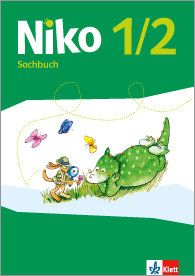 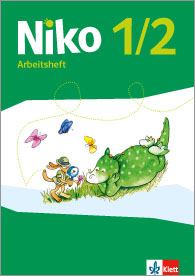 NikoNikoSachunterrichtSachunterrichtStoffverteilungsplanStoffverteilungsplanKlasse 1Schule:	fakultativLehrer: 	obligatorischWocheSachbuch 1/2Arbeitsheft 1/216/7 Wir erkunden das Schulgebäude28/9 Zusammen leben in der Klasse4 Regeln und Dienste 93 Regeln beachten310 Meine Schultasche11 Meine Federmappe4 Regeln und Dienste5 Meine Schultasche6 Arbeiten mit dem Lineal7 Arbeiten mit Schere und Kleber412/13 Zusammen leben in der Schule14/15 Streiten und vertragen5126 Mit Bus, Auto oder Fahrrad zur Schule127 Sicher zur Schule73 Richtiges Verhalten in Verkehrsmitteln105 Was sind Verkehrsmittel?74 Sicher zur Schule75 Verkehrszeichen106 Verkehrszeichen6128/129 Links oder rechts?130 Rechts und links und Hand und Fuß76 Links oder rechts?7131 Die Straße sicher überqueren132 Bei Dunkelheit sicher unterwegs77 Die Straße sicher überqueren78 Bei Dunkelheit sicher unterwegs107 Bei Dunkelheit sicher unterwegs8133 Gefährliche Situationen134 So kannst du weiterarbeiten79 Gefahren erkennen922 Das bin ich23 Nikos Steckbrief165 Steckbrief10 Mein Steckbrief1058 Mein Körper59 Was mein Körper alles kann33 Mein Körper34 Typisch Mädchen - typisch Junge?1160 Den Körper pflegen35 Den Körper pflegen36 Hände waschen102 Den Körper pflegen1266 Ruhe gibt dir Kraft
67 Bewegung hält dich fit1374 So kannst du weiterarbeiten 14136 Tag und Nacht137 Der Tagesablauf81 Tagesablauf15138 Die Woche82 Die Woche108 Die Woche16139 Das Jahr83 Das Jahr17140 Der Kalender84 Die Monate18141 Uhren messen die Zeit85 Uhren messen die Zeit86 Verschiedene Uhren19142 So kannst du weiterarbeiten20110 Türme111 Türme bauen64 Viele verschiedene Türme21112 Mauern bauen113 Vor und hinter, über und unter65 Mauern22114 Bauen mit unterschiedlichen Materialien23115 Eigene Erfindungen24116 So kannst du weiterarbeiten2576 Alles aufgeblasen?77 Was Luft alles kann49 Was Luft alles kann2678 Luft treibt an79 Luft bremst2780 Luft bremst und trägt 2881 Luft braucht Platz82 Luft überträgt Töne50 Ist das Lärm?2983 Luft überträgt Gerüche84 Luft ist lebensnotwendig51 Luft ist lebensnotwendig52 Frische Luft?3085 Luft in Gefahr86 So kannst du weiterarbeiten3138/39 Natur untersuchen16 Natur untersuchen32/3340 Tiere auf der Wiese160 Beobachten17 Der Marienkäfer18 Wie entsteht ein Marienkäfer?96 Wie entsteht ein Marienkäfer?3441 Pflanzen auf der Wiese164 Sachzeichnung, Beschriften19 Pflanzen der Wiese20 Wir vergleichen Blütenpflanzen35142 So kannst du weiterarbeiten